Hoosier Hustler Homecoming 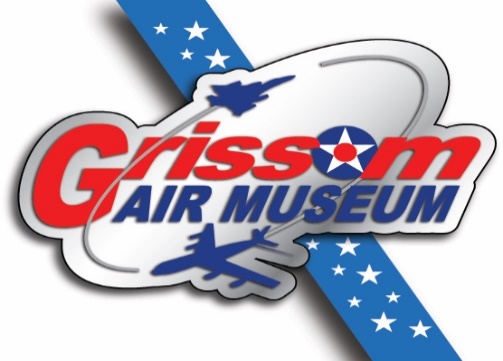 Grissom Air Force Base MuseumMay 19-21, 2017Reunion registrationName:	______________________________________________________________Address:	______________________________________________________________Email:	______________________________________________________________Telephone:______________________________________________________________Military affiliation:______________________________________________________Military rank:____________________________________________________________Your guests:_____________________________________________________________Registration fee is $75.00 per person. Please return this form along with your check before April 19, 2017 to:		Grissom Air Museum Hustler1000 Hoosier BoulevardPeru, IN 46970